      ОЧИСТИТЕЛЬ МИНЕРАЛЬНЫХ НАЛЕТОВ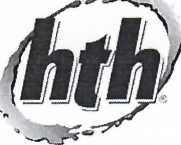         ДЛЯ бассейна (BANIsol EXTRA)НазначениеУдаление накипи, ржавчины и вообще всех типов отложений минерального происхождения в рамках интенсивной или периодической чистки поверхностей внутри и вокруг чаши бассейна, санузлов, ...Г		чХарактеристики>- 	^Технический очиститель созданный в тесном сотрудничестве с производителями герметичных покрытий для бассейнов: облицовочной плитки, лайнера, полиэстера, ...Очень высокое содержание активного вещества.Слабо испаряющийся состав по сравнению с соляной кислотой.Превосходное моющее средство.Долго хранится в концентрированном виде при температуре ниже 40°С.Г				—		""”"1Способ применения»	АПо возможности, смочите водой обрабатываемые поверхности.Нанесите hth ОЧИСТИТЕЛЬ МИНЕРАЛЬНЫХ НАЛЕТОВ в чистом виде, либо разведите в пропорции 1 литр на 30 литров воды, в зависимости от стойкости удаляемого налета.Оставьте действовать в течение 5-10 минут.При необходимости потрите щеткой очищаемые поверхности.Сполосните большим количеством воды.Для удаления стойких пятен повторите операцию.ПРИМЕЧАНИЕ 1: При разбавлении всегда добавляйте препарат в воду, и никогда наоборот.ПРИМЕЧАНИЕ 2: При интенсивной чистке избегайте использования щеток с синтетическим ворсом.Содержит соляную, фосфорную и муравьиную кислоты.Безопасность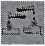 Ь									АВнимание! Данный продукт представляет опасность для здоровья человека и окружающей среды; внимательно изучил Паспорт безопасности, инструкцию по применению и рекомендации по безопасности, содержащиеся на упаковке.